Terrific Twos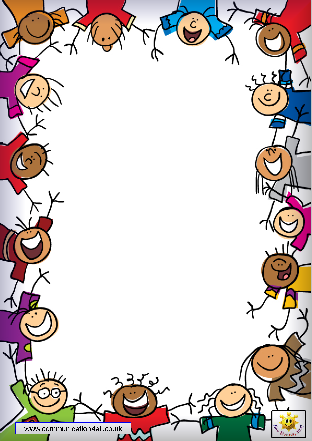 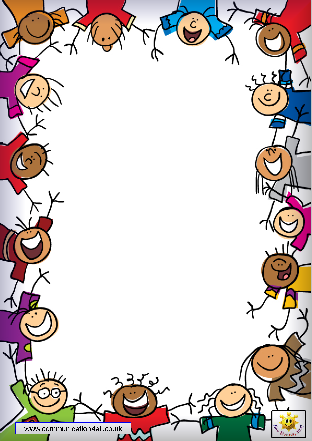 Week Of: February 11th-15th, 2019   Lesson: We Have Fun with Friends
Bible Verses: “Jesus had friends” (Luke 2:52)  Color: Red  Number: 2  Shape: Heart  Letter: Bb  Spanish: AmorMondayTuesdayWednesdayThursdayFridayArtPainting at the easelPainting at the easelMaking fingerprint designsMaking fingerprint designsPainting with an eyedropperBooks & ListeningReading with friendsReading with friendsSharing a friend’s picture albumSharing a picture albumPreparing a centerBlock CenterGoing on a safariGoing on a safariPlaying with friendsPlaying with friendsHaving fun with large cardboard boxHome LivingPlaying with waterPlaying with waterSorting silverwareValentine’s day partySorting silverwareMusicPlaying classical musicPlaying classical musicSinging songsSinging songsPlaying music outsidePuzzles/ ManipulativesWorking wooden puzzlesWorking wooden puzzlesMatching and sortingMatching and sortingLacing cardsKindness Curriculum: Jewel Floats Collecting bottles Group sink or float activity & Prediction ChartGathering items for our Jewel Float bottlesCreating our Jewel Float bottlesKindness Curriculum Review 